                 Federazione Italiana Giuoco Calcio                                                                                                       Lega      Lega Nazionale Dilettanti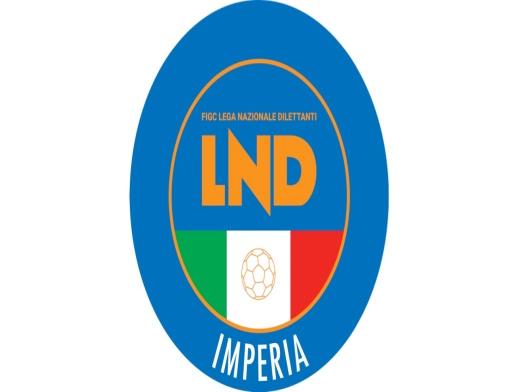 Delegazione Provinciale di Imperia                          Piazza Dante n° 11 -18100 Imperia       Tel. 0183 710698 – Fax 0183 297693                                         e.mail : cplnd.imperia@figc.it - sito internet:http://www.lnd.it         Pronto A.I.A.   329 2590100Comunicazioni della F.I.G.C.Nessuna ComunicazioneComunicazioni della L.N.D.MESSAGGIO AUGURALE PRESIDENTE L.N.D.STAGIONE SPORTIVA 2019/2020Se il calcio è passione, la grande famiglia sportiva della Lega Nazionale Dilettanti ne è l’esempio più evidente: dirigenti, allenatori e calciatori di tutta Italia che si impegnano ogni giorno, dentro il campo e fuori, solo perché mossi da questo straordinario sentimento verso il pallone e tutto ciò che esso rappresenta.
E’ esattamente con questo spirito che sta per aprirsi una nuova, esaltante stagione che intreccerà come sempre storie e sogni di grandi città e piccoli borghi, con tante sfide affascinanti che ci aspettano da qui alla prossima estate: dalla Serie D alla Terza Categoria, passando per i campionati di Calcio a Cinque, di Beach Soccer e la Serie C femminile, sarà un anno di grande sport.

Senza dimenticare la 59ª edizione del Torneo delle Regioni, la “nostra festa” che nel 2020 si celebrerà a Bolzano per il calcio a 11 e in Veneto per il futsal. Migliaia di atleti e atlete, tecnici e dirigenti provenienti da ogni angolo del Paese avranno l’opportunità di vivere in prima persona un’esperienza sportiva e umana indimenticabile all’insegna del fair play, dell’amicizia e dei valori più autentici     del  calcio.
Un ultimo pensiero, ma non per importanza, va a tutti i ragazzi e alle persone che parteciperanno all’attività delle nostre rappresentative. Credo che investire sulla formazione dei talenti sia la strategia giusta per avere un calcio italiano sempre ai vertici, la LND lo sta dimostrando con i fatti aprendo a molti giovani la strada per il professionismo e sostenendo economicamente le società che intendono seguire questa politica virtuosa.
Un grande in bocca al lupo a tutti i protagonisti di questa stagione, ricordando il contributo sempre prezioso della componente arbitrale. E per un ulteriore passo in avanti nel percorso di crescita di questo meraviglioso sport.Si allegano al presente C.U.:Comunicati Ufficiali dal n. 61 al n. 88 della L.N.D.;Comunicazioni del S.G.S.Nessuna Comunicazione.Comunicazioni del Comitato RegionaleConsiglio DirettivoCAMPIONATO DI SECONDA CATEGORIASTAGIONE SPORTIVA 2019/2020COMPLETAMENTO ORGANICO CAMPIONATO SECONDA CATEGORIA GIRONE “C” Si ricorda che le domande per il completamento organico del Girone “C” del Campionato di Seconda Categoria dovranno pervenire, corredate del prospetto informativo allegato al precedente Comunicato Ufficiale, entro il giorno lunedì 26.08.2019 alle ore 19.00 alla Segreteria del Comitato Regionale Liguria a mezzo e-mail ai seguenti indirizzi: crlnd.liguria01@figc.it oppure crlnd.liguria02@figc.it).Si precisa che possono proporre domanda di “ripescaggio” le Società in organico al Campionato di 3° Categoria, facenti parte della Delegazione Provinciale di Genova, che avranno ottemperato a quanto di seguito:Iscrizione al Campionato di Terza Categoria e trasmissione dematerializzata con firma elettronica della documentazione, nonché versamento dell’importo dovuto, entro il 26.08.2019;Non potranno proporre domanda di ammissione al Campionato di 2° Categoria girone “C” (domenica) le Società sanzionate per illecito sportivo negli ultimi tre anni e le Società iscritte per la prima volta al Campionato di Terza Categoria (Società nuove affiliate, Società che hanno cambiato attività da “pura” SGS o da “pura” Juniores a Dilettante per partecipare alla Terza Categoria) nella corrente stagione sportiva;Le Società “ripescate” (ammissione al campionato superiore alla chiusura delle iscrizioni) nelle ultime tre stagioni sportive potranno concorrere al “ripescaggio” soltanto nel caso in cui il numero di richiedenti aventi diritto non fosse sufficiente per completare l’organico del girone e, ad ogni modo, con priorità inferiore rispetto alle aventi diritto.Per il dettaglio dell’attribuzione punteggi si rimanda al Comunicato Ufficiale n. 06 del 31.07.2019.SegreteriaSi comunicano le disposizioni valide in materia di iscrizioni ai campionati, ricordando che è obbligatoria l’iscrizione per i Campionati regionali e provinciali di ogni categoria e disciplina sportiva tramite il sistema informatico on-line:le iscrizioni on-line dovranno essere effettuate dal sito www.lnd.it (Area Società), attraverso la pagina web di ogni Società dove sono predisposti appositi programmi in merito. Si ricorda, a tal proposito che per accedere alla propria pagina web ogni società dovrà utilizzare i propri codici di accesso (ID e PW). Qualora sussistano problemi per l’inserimento dei codici o sia stata smarrita la password, è necessario farne richiesta su carta intestata della società e a firma del Presidente (o suo delegato alla firma) a mezzo fax al numero 010876687;La guida operativa per l’utilizzo è consultabile nell’Area Società in formato .pdf;CHIUSURA ISCRIZIONI ED INVIO ON-LINE DELLA DOCUMENTAZIONE: entro il termine indicato nella colonna “Chiusura iscrizioni on line” le Società dovranno  provvedere ad effettuare e rendere definitivo l’iscrizione on line al campionatoentro il termine indicato nella colonna “Invio telematico documentazione + pagamenti” le Società dovranno provvedere a trasmettere la relativa documentazione, completa in ogni sua parte, e fornire prova dell’avvenuto pagamento, tramite il procedimento di dematerializzazione con firma elettronica.MODALITA’ DI PAGAMENTO DELLE ISCRIZIONILa modalità di pagamento delle somme relative alle iscrizioni a tutti i campionati sarà la seguente:Tramite bonifico bancario (nella cui causale vanno indicati denominazione, matricola della Società e Campionati per cui è stata fatta l’iscrizione) intestato a F.I.G.C./L.N.D. Comitato Regionale Liguria presso BANCA NAZIONALE DEL LAVORO, IBAN IT07R0100501400000000008086 entro i termini previsti e senza movimentare il portafoglio iscrizioni. Le Società potranno optare per il pagamento dell’iscrizione in forma totale o rateizzata come indicato nel documento riepilogativo dei costi; le iscrizioni andranno effettuate esclusivamente via web con il procedimento di de materializzazione dei documenti senza consegna cartacea degli stessi.Non saranno accettati altri mezzi di pagamento.Apertura: Lunedì 08 luglio 2019 – Le chiusure on-line sono fissate di default alle ore 19.00(**) L’apertura delle sopra indicate iscrizioni, per un problema informatico, è posticipata alla data del 26 agosto 2019.(***) In relazione all’attività autunnale è data facoltà alle Delegazioni di programmare la chiusura delle iscrizioni e, conseguentemente, lo svolgimento dell’attività stessa, in due momenti distinti sulla base delle eventuali richieste pervenute dalle Società in tal senso.DOCUMENTAZIONE NECESSARIA PER L’ISCRIZIONESi ricorda che, ai sensi dell’art. 28 del Regolamento della Lega Nazionale Dilettanti, costituiscono condizioni inderogabili per l’iscrizione ai Campionati regionali e provinciali:La disponibilità di un impianto di gioco omologato, dotato dei requisiti previsti dall’Art. 31 del Regolamento della Lega Nazionale Dilettanti – si ricorda che anche le Società proprietarie o gestrici dell’impianto sportivo sono tenute comunque a presentare la dichiarazione di disponibilità dell’impianto di gioco – si rimanda a quanto disposto dal C.U. 01 punto 31) della Lega Nazionale Dilettanti;L’inesistenza di situazioni debitorie nei confronti di Enti Federali, Società e tesserati (a tal proposito si ricorda che) “In presenza di decisioni della Commissione Accordi Economici divenute definitive entro il 31 maggio di ciascuna stagione sportiva nonché, sempre entro il predetto termine, in presenza di decisioni anch’esse divenute definitive del Tribunale Federale Nazionale – Sezione Vertenze Economiche, della Commissione Premi e del Collegio Arbitrale presso la L.N.D., le somme poste a carico delle Società devono essere integralmente corrisposte agli aventi diritto entro il termine annualmente fissato per l’iscrizione al rispettivo campionato (cfr. Circolare n. 48 della L.N.D. del 2 Maggio 2019)”;Il versamento delle somme dovute a titolo di diritti ed oneri finanziari.Fatto salvo quanto sopra espresso si precisa quanto segue:SOMME DA VERSARE ISCRIZIONI ON LINELe somme relative a:eventuale debito stagione precedentediritti di iscrizione al campionatotassa associativadevono essere corrisposte nella loro totalità. Dilettanti ha concesso, altresì, la facoltà ad ogni Comitato di attuare una forma di rateizzazione, fissando nel contempo una percentuale minima al di sotto della quale lo stesso non possa scendere, per le somme da versare in relazione a:spese assicurative giocatorispese assicurative dirigentispese organizzative e di tesseramento.D. ha inoltre chiarito come sotto la voce “spese assicurative giocatori” siano considerate le pure spese assicurative individuate nell’estratto conto della Segreteria Federale con il costo capitario di € 29,00, mentre le spese accessorie di gestione del tesseramento dovranno essere ricomprese nella voce “spese organizzative e di tesseramento”.Il versamento da effettuare relativo alle spese assicurative calciatori farà riferimento al numero di tesserati in carico ad ogni società alla data del 30 giugno 2018 e sarà visibile, per ciascuna società, esclusivamente sulla pagina societaria del programma iscrizioni.La percentuale di rateizzazione fissata, in relazione alle voci “”Acconto spese assicurative calciatori” (Colonna E tabella costi iscrizioni), “Acconto spese assicurative dirigenti” (Colonna C tabella costi iscrizioni) e “Acconto spese organizzative e tesseramenti” (Colonna D tabella costi iscrizioni) è pari al 50% degli importi dovuti.Le società che aderiranno al pagamento rateizzato dovranno provvedere al saldo della seconda rata entro il prossimo 15 dicembre 2019.Al momento dell’iscrizione on-line, al termine della procedura, verrà prodotto un documento nel quale saranno evidenziate, automaticamente, sia il totale da versare per l’intera iscrizione che la parte da versare qualora  opti per la forma di pagamento rateizzata.CALCIO A 11 MASCHILE:CALCIO FEMMINILE (*):CALCIO A CINQUE:(*) C.U. n. 01 della L.N.D. – stagione sportiva 2019/2020:Terza CategoriaAlle Società della L.N.D. che si affilieranno alla F.I.G.C. nella Stagione Sportiva 2019/2020 e parteciperanno con una propria squadra ai Campionati di Terza Categoria sarà riconosciuta la gratuità dei diritti di iscrizione a detti Campionati. Tale gratuità è, altresì, riconosciuta: - alle Società che nella Stagione Sportiva 2019/2020 verranno autorizzate a effettuare il cambio di status da S.G.S. “pure” a L.N.D., qualora nella medesima Stagione Sportiva 2019/2020 si iscrivano con una propria squadra a Campionati di Terza Categoria; - alle Società già affiliate alla F.I.G.C. e partecipanti nella Stagione Sportiva 2018 – 2019 ad attività Juniores “pura”, qualora nella Stagione Sportiva 2019/2020 si iscrivano con una propria squadra a Campionati di Terza Categoria.Calcio a 11 FemminileLe Società della L.N.D. partecipanti ai Campionati Nazionali, Regionali e Provinciali di Calcio a undici maschile possono, facoltativamente, partecipare con una propria squadra ai Campionati Regionali o Provinciali di Calcio a 11 Femminile organizzati dai Comitati Regionali, con l’osservanza delle disposizioni all’uopo previste. Alle Società che si avvarranno di tale facoltà, per la prima volta, nella Stagione Sportiva 2019/2020, verrà riconosciuta la gratuità dei diritti di iscrizione al Campionato Regionale o Provinciale di Calcio a 11 Femminile, quale concorso alla diffusione e promozione dell’attività femminile sul territorio. Detta gratuità si applica anche alle Società di Calcio a 11 maschile che, affiliate alla F.I.G.C. nella Stagione Sportiva 2019/2020, intendano partecipare con una propria squadra a Campionati di Calcio a 11 Femminile. Si applica, inoltre, alle Società che, affiliate alla F.I.G.C. nella Stagione Sportiva 2019/2020, intendano partecipare con una propria squadra esclusivamente a Campionati di Calcio a 11 Femminile. Tale gratuità è, altresì, riconosciuta alle Società che nella Stagione Sportiva 2019/2020 verranno autorizzate a effettuare il cambio di status da S.G.S. “pure” a L.N.D., qualora nella medesima Stagione Sportiva 2019/2020 si iscrivano con una propria squadra a Campionati Regionali o Provinciali di Calcio a 11 Femminile.Campionato Provinciale di Calcio a Cinque Maschile di Serie D.Le Società della L.N.D. partecipanti ai Campionati Nazionali, Regionali e Provinciali di Calcio a undici maschile e femminile possono, facoltativamente, partecipare con una propria squadra ai Campionati di Calcio a Cinque maschile, organizzati dai Comitati Regionali, con l’osservanza delle disposizioni all’uopo previste. Alle Società che si avvarranno di tale facoltà, per la prima volta, nella Stagione Sportiva 2019/2020, verrà riconosciuta la gratuità dei diritti di iscrizione al Campionato Provinciale di Calcio a Cinque Maschile di Serie D. Detta gratuità si applica anche alle Società “pure” di Calcio a Cinque maschile e femminile affiliate nella Stagione Sportiva 2019/2020, nonché alle Società di Calcio a 11 maschile e femminile che, affiliate alla F.I.G.C. nella medesima Stagione Sportiva, intendano partecipare con una propria squadra anche al Campionato Provinciale di Calcio a Cinque Maschile di Serie D. Tale gratuità è, altresì, riconosciuta alle Società che nella Stagione Sportiva 2019/2020 verranno autorizzate a effettuare il cambio di status da S.G.S. “pure” a L.N.D., qualora nella medesima Stagione Sportiva 2019/2020 si iscrivano con una propria squadra al Campionato Provinciale di Calcio a Cinque Maschile di Serie D.Campionati di Calcio a Cinque FemminileLe Società della L.N.D. partecipanti ai Campionati Nazionali, Regionali e Provinciali di Calcio a undici maschile e di Calcio a Cinque maschile possono, facoltativamente, partecipare con una propria squadra ai Campionati di Calcio a Cinque Femminile, organizzati dai Comitati Regionali, con l’osservanza delle disposizioni all’uopo previste. Alle Società che si avvarranno di tale facoltà, per la prima volta, nella Stagione Sportiva 2019/2020, verrà riconosciuta la gratuità dei diritti di iscrizione al Campionato Regionale o Provinciale di Calcio a Cinque Femminile, quale concorso alla diffusione e promozione dell’attività femminile sul territorio. Detta gratuità si applica anche alle Società “pure” di Calcio a Cinque Femminile affiliate nella Stagione Sportiva  2019/2020, nonché alle Società di Calcio a 11 maschile e di Calcio a Cinque maschile che, affiliate alla F.I.G.C. nella medesima Stagione Sportiva, intendano partecipare con una propria squadra anche al Campionato di Calcio a Cinque Maschile Serie D o al Campionato di Calcio a Cinque Femminile. Tale gratuità è, altresì, riconosciuta alle Società che nella Stagione Sportiva 2019/2020 verranno autorizzate a effettuare il cambio di status da S.G.S. “pure” a L.N.D., qualora nella medesima Stagione Sportiva 2019-2020 si iscrivano con una propria squadra a Campionati Regionali o Provinciali di Calcio a Cinque Femminile.COSTI DI ISCRIZIONE CAMPIONATI DI SETTORE GIOVANILE – SOMME DA VERSARE PER LE ISCRIZIONI ON LINESOMMA DA CORRISPONDERE NELLA SUA TOTALITA’ O RATEIZZATA:SOMME DA CORRISPONDERE NELLA LORO TOTALITA’:DISPOSIZIONI IN ORDINE AI PAGAMENTI SUI CONTI CORRENTI DEL COMITATO REGIONALESi trascrivono, di seguito, le modalità da seguire per i pagamenti tramite bonifici sui Conti Correnti del Comitato Regionale Liguria:C/C PRESSO BANCA NAZIONALE DEL LAVORO, IBAN IT07R0100501400000000008086:da utilizzarsi esclusivamente per il pagamento delle iscrizioni e le ricariche del portafoglio tesseramentiC/C PRESSO BANCA UNICREDIT, IBAN I76P0200801400000100385993:da utilizzarsi per il pagamento di tutte le altre operazione (tasse tornei, tasse reclamo, ecc.)COPPA ITALIA ECCELLENZASTAGIONE SPORTIVA 2019/2020ORARI GARE – PRIMO TURNO – PRIMA GIORNATADOMENICA 25.08.2019 – ORE 20.30 – Eventuali variazioni sono in grassetto ed evidenziateORARI GARE – SECONDO TURNO – SECONDA GIORNATADOMENICA 01.09.2019 – ORE 20.30 – Eventuali variazioni sono in grassetto ed evidenziateORARI GARE – SECONDO TURNO – TERZA GIORNATADOMENICA 08.09.2019 – ORE 20.30 – Eventuali variazioni sono in grassetto ed evidenziateCOPPA ITALIA PROMOZIONESTAGIONE SPORTIVA 2019/2020ORARI GARE – PRIMO TURNO – PRIMA GIORNATADOMENICA 25.08.2019 – ORE 20.30 – Eventuali variazioni sono in grassetto ed evidenziateORARI GARE – SECONDO TURNO – SECONDA GIORNATADOMENICA 01.09.2019 – ORE 20.30 – Eventuali variazioni sono in grassetto ed evidenziateORARI GARE – TERZO TURNO – TERZA GIORNATADOMENICA 08.09.2019 – ORE 20.30 – Eventuali variazioni sono in grassetto ed evidenziateCOPPA ITALIA ECCELLENZA – COPPA ITALIA PROMOZIONESTAGIONE SPORTIVA 2019/2020RINUNCIA A GARENel caso in cui una Società rinunci, per qualsiasi motivo, alla disputa di una gara, la stessa verrà esclusa dal proseguimento della manifestazione; a suo carico saranno altresì applicate sanzioni pecuniarie nella misura di € 600,00.In caso di rinuncia nel corso del primo turno, la classifica del quadrangolare verrà determinata senza tener conto delle gare già eventualmente disputate dalla Società rinunciataria.PARTECIPAZIONE DEI CALCIATORIAlle gare di Coppa Italia Dilettanti possono partecipare tutti i calciatori regolarmente tesserati per le rispettive Società senza alcuna limitazione di impiego in relazione all’età massima.Anche per le gare di Coppa Italia è fatto obbligo alle Società di schierare in campo i calciatori giovani secondo l’obbligo in vigore per la corrente stagione sportiva.SOSTITUZIONE CALCIATORINel corso delle gare Coppa Italia Dilettanti le modalità di sostituzione dei calciatori sono analoghe a quelle previste per il Campionato.DISCIPLINA SPORTIVATrattandosi di competizione a rapido svolgimento saranno altresì osservate le seguenti disposizioni e procedure particolari:ogni due ammonizioni sarà comminata una gara di squalifica;Per i procedimenti dinanzi agli organi della Giustizia Sportiva, si rimanda al Comunicato Ufficiale n. 84 della L.N.D. pubblicato in allegato al presente Comunicato Ufficiale.COPPA LIGURIA 1° CATEGORIASTAGIONE SPORTIVA 2019/2020Facendo seguito a quanto precedentemente pubblicato, si trascrivono la composizioni dei gironi del primo turno, ed il regolamento della manifestazione.Le 52 squadre partecipanti sono state suddivise in 13 gironi come di seguito indicato:In merito alla definizione dei gironi, si precisa quanto segue:Gironi “A” – “B” – “N” – “O”Sono le quadre in organico ai Gironi “A” e “D” del Campionato di Prima Categoria il cui inizio è previsto il 13 ottobre.Gironi “C” – “D” – “E” – “F” – “G” – “H” – “I” – “L” – “M” Squadre dei Gironi B e C del Campionato di Prima Categoria il cui inizio è previsto il 22 settembreSi pubblicano, a seguire, gli orari gare della prima giornata della manifestazione, i calendari dei gironi (ad esclusione dei triangolari le cui modalità di svolgimento sono riportate separatamente) verranno pubblicati su un prossimo Comunicato Ufficiale:PRIMO TURNO – Orari Gare 1° Giornata – DOMENICA 01.09.2019 GIORNATE DI GARAIl 1^ turno della manifestazione si disputerà nelle seguenti date:Gironi “A” ed “O” – gare di sola andata nei fine settimana del 01/08/15/22/29 settembreGirone “B” – gare di sola andata nei fine settimana del 01/08/15/22/29 settembre e 06 ottobre ed un turno infrasettimanale mercoledì 11 settembreGirone “N” – gare di andata e ritorno nei fine settimana del 01/08/15/22/29 settembre e 06 ottobreGironi da “C” ad “M” – triangolari e quadrangolari di sola andata nei fine settimana del 01/08/15 settembreIn relazione ai gironi triangolari si precisa che nella seconda giornata la squadra che ha riposato giocherà contro la perdente della prima partita o contro la squadra che ha pareggiato in casa; la terza giornata verrà definita conseguentemente agli accoppiamenti della seconda.MODALITA’ TECNICHEIl Primo turno designerà la qualificazione al Secondo turno di 13 squadre come in appresso:Si qualificano al secondo turno le vincenti di ciascun girone.Sarà dichiarata vincente la squadra che avrà totalizzato il maggior punteggio.A parità di punteggio tra due o più squadre si terrà conto, nell’ordine, di quanto segue:Punti conseguiti negli incontri diretti tra le squadre interessate;Differenza tra reti segnate e subite negli incontri diretti tra le squadre interessate;Differenza tra reti segnate e subite nel corso del girone;Maggior numero di reti segnate nel corso del girone;Sorteggio.SECONDO TURNO:Il Secondo turno si articolerà su 3 gironi triangolari ed 1 girone quadrangolare con gare di sola andata ed è definito come di seguito:L’ordine di svolgimento dei triangolari ed il calendario dei quadrangolari verrà sorteggiato.Date di svolgimento: 23 ottobre, 06 e 20 novembre 2019Il Secondo turno designerà la qualificazione al Terzo turno (Semifinali) di 4 squadre come in appresso:Si qualificano al Terzo turno le vincenti di ciascun girone.Sarà dichiarata vincente la squadra che avrà totalizzato il maggior punteggio.A parità di punteggio tra due o più squadre si terrà conto, nell’ordine, di quanto segue:Punti conseguiti negli incontri diretti tra le squadre interessate;Differenza tra reti segnate e subite negli incontri diretti tra le squadre interessate;Differenza tra reti segnate e subite nel corso del girone;Maggior numero di reti segnate nel corso del girone;Sorteggio.TERZO TURNO (Semifinali):Il 3^ turno si articolerà su 2 gare di andata e ritorno come di seguito:L’ordine di svolgimento delle semifinali verrà sorteggiato.Date di svolgimento: 04 e 18 marzo 2020Si qualificheranno alla finale n. 02 squadre determinate come in appresso:Modalità Tecniche – Semifinali Sarà dichiarata vincente la squadra che nel corso delle due gare avrà totalizzato il maggior numero di punti o, a parità di punti conseguiti, la squadra che avrà segnato il maggior numero di reti.Qualora risultasse parità nelle reti realizzate nei due confronti si qualificherà la squadra che avrà segnato il maggior numero di reti in trasferta. In caso di ulteriore parità l’Arbitro procederà a far eseguire i calci di rigore secondo la normativa vigente.MODALITA’ TECNICHE – FINALEIn caso di parità al termine dei tempi regolamentari, verranno disputati due tempi supplementari di 15’ ciascuno.In caso di ulteriore parità anche dopo i tempi supplementari, l’arbitro procederà a far eseguire i “calci di rigore” secondo le modalità previste dalla regola 7 delle “Regole di Giuoco e Decisioni Ufficiali”.RINUNCIA A GARENel caso in cui una Società rinunci, per qualsiasi motivo, alla disputa di una gara, la stessa verrà esclusa dal proseguimento della manifestazione; a suo carico saranno altresì applicate sanzioni pecuniarie pari a € 300,00.Nel caso in cui la rinuncia riguardi un girone triangolare, le due società restanti si affronteranno in gara di andata e ritorno (con le modalità del turno a doppio confronto) mantenendo valido il risultato della gara già, eventualmente, disputata tra le stesse; nel caso in cui la rinuncia riguardi altri gironi, la Società che incontra quella esclusa osserverà un turno di riposo ed i risultati già eventualmente conseguiti dalla Società esclusa non saranno ritenuti validi.PARTECIPAZIONE DEI CALCIATORIAlle gare di Coppa Liguria possono partecipare tutti i calciatori regolarmente tesserati per le rispettive Società senza alcuna limitazione di impiego in relazione all’età massima.Anche per le gare di Coppa Liguria di Prima Categoria è fatto obbligo alle Società di schierare in campo i calciatori giovani secondo l’obbligo in vigore per la corrente stagione sportiva.SOSTITUZIONE CALCIATORINel corso delle gare Coppa Liguria è consentita la sostituzione di 5 (cinque) calciatori.DISCIPLINA SPORTIVATrattandosi di competizione a rapido svolgimento saranno altresì osservate le seguenti disposizioni e procedure particolari:ogni due ammonizioni sarà comminata una gara di squalifica;Per i procedimenti dinanzi agli organi della Giustizia Sportiva, si rimanda al Comunicato Ufficiale n. 84 della L.N.D. pubblicato in allegato al presente Comunicato Ufficiale.VARIAZIONI ORGANIGRAMMAPROCEDURA ON LINESi ricorda alle Società che ogni integrazione all’organigramma comunicato al momento dell’iscrizione andrà effettuata con la procedura di dematerializzazione del documento di “Variazione Organigramma”. Di seguito sono riportano i passaggi da eseguire:Cliccare sulla voce “Organigramma” -> “Stampe” e successivamente cliccare sulla voce “Variazioni  correnti organigramma”Una volta aperta la schermata selezionare il dirigente presente e quindi cliccare su “stampa selezionati”Una volta stampato il documento farlo firmare nell’apposita casella, accanto al nome, timbrare e far firmare dal Presidente e successivamente scannerizzarlo.Una volta scannerizzato tornare nell’area Societaria e andare alla voce “Firma elettronica” -> “Documenti da firmare” e successivamente cliccare sulla voce “Variazioni correnti organigramma”.Una volta cliccata la voce “Variazioni correnti organigramma” caricare il documento tramite il simbolo della nuvoletta, spuntare l’allegato, inserire codice fiscale, pin -> “firmare i documenti selezionati” ed eseguire la chiamata che comparirà sulla schermata. Si ricorda che il 12 giugno scorso è entrato in vigore il nuovo Codice di Giustizia Sportiva, reperibile, oltre che sui siti istituzionali, in allegato al Comunicato Ufficiale n. 79 del 20.06.2019 del Comitato Regionale Liguria.Si riportano, a seguire, i prospetti riepilogativi riguardanti i procedimenti davanti agli Organi di Giustizia Territoriali:Nel rimandare ai relativi articoli del Codice di Giustizia Sportiva per le modalità procedurali relative ai ricorsi (Artt. 53 e 142/3) e nel ricordare che i termini di cui sopra sono validi fatta salva la pubblicazione di specifici Comunicati Ufficiali inerenti l’abbreviazione dei termini dinanzi agli Organi di Giustizia Sportiva dovuti ad esigenze particolari, si precisa che i predetti prospetti sono da intendersi a mero titolo informativo e non esaustivo.BANDO DI AMMISSIONE AL CORSO PER L’ABILITAZIONE AD ALLENATORE DILETTANTE REGIONALECon Comunicato Ufficiale N° 23 – 2019/2020 il Settore Tecnico ha pubblicato il Bando di Ammissione al Corso per l’Abilitazione ad “Allenatore Dilettante Regionale” la cui attuazione è affidata al Comitato Regionale Liguria della L.N.D.; lo stesso avrà luogo nella provincia di Imperia (in località Camporosso) dal 23/09/2019 al 21/12/2019.Le domande di ammissione al Corso dovranno essere presentate con documentazione in originale direttamente o inviata tramite posta o corriere, al Comitato Regionale Liguria – Commissione Corso Allenatore Dilettante Regionale – Via Dino Col 4/4, 16149 Genova, entro il 05.09.2019. La domanda dovrà essere conforme allo schema degli allegati pena l’annullamento della stessa.Non saranno accettate le domande che perverranno oltre il termine di scadenza anche se presentate in tempo utile agli uffici postali o ai corrieri.Il Bando di Ammissione al Corso è reperibile in allegato al Comunicato Ufficiale n. 05, presso la sede del Comitato Regionale Liguria e sul sito del Settore Tecnico della F.I.G.C. al seguente link: http://www.settoretecnico.figc.it.MAGLIE DI GIOCO PERSONALIZZATE – COMPILAZIONE DISTINTA DI GARASi comunica a tutte le Società che il Consiglio Direttivo del Comitato Regionale Liguria, vista la rinnovata deroga all’Art. 72 N.O.I.F. relativa alla numerazione delle maglie di gioco, ha stabilito che per le gare ufficiali della stagione sportiva 2019/2020 le distinte di gara andranno compilato in modo chiaro e non equivocabile indicando, pertanto, i calciatori nel seguente ordine:I primi undici calciatori indicati nella distinta dovranno essere i calciatori titolari che inizieranno la gara;A seguire andranno indicati i calciatori di riserva.PROGETTO LND ESPORTLa L.N.D. organizza, per la prima volta nella sua storia, il primo RoadShow LND Esport 2019/2020, nel quale verranno chiamati a partecipare 8 Team (la composizione del è di 2 Player) di 8 Società Sportive di ciascun Comitato Regionale, che si incontreranno in un Torneo organizzato in 19 tappe per qualificare un Team rappresentante ciascun Comitato Regionale.Le fasi conclusive verranno svolte in occasione del Torneo delle Regioni di Calcio a 11 della stagione sportiva 2019/2020, con un “Torneo Nazionale Esport” al quale parteciperanno tutte le Rappresentative Esport dei Comitati Regionali qualificatesi all’esito del suddetto RoadShow.ATTESTATO DI MATURITA’ AGONISTICAIn data odierna in seguito a formale richiesta e relativa documentazione ai sensi dell’articolo 34/3 delle N.O.I.F./F.I.G.C. sono stati rilasciati i seguenti attestati di maturità agonistica: ai calciatori Giovani della Società  F.B.C. FINALE BUTTU Gabriele 				nato il	26/08/2003		a Pietra Ligure (SV)FARRAUTO Gabriele 			nato il	21/09/2003		a Pietra Ligure (SV)FAZIO Tommaso           			nato il	31/08/2003		a Pietra Ligure (SV)MURRIZZI Alessio           			nato il	01/11/2003		a Pietra Ligure (SV)AUTORIZZAZIONE SCRITTE PUBBLICITARIESi ricorda che l’autorizzazione all’apposizione sulle maglie di scritte o marchi pubblicitari nella misura consentita dal regolamento deve essere richiesto per iscritto allegando alla richiesta medesima la  bozza con la dicitura esatta nel nome e nelle misure a questo Comitato Regionale. La sottonotata Società a seguito di formale richiesta è stata autorizzata alla apposizione sulle maglie delle scritte o marchi pubblicitari sotto indicati:A.C.D. MELE  			“OFFICINA CaNNEVA” GARE AMICHEVOLISi da atto che il Comitato Regionale Liguria ha approvato le sottonotate gare amichevoli:CAMPOMORONE SANT’OLCESE  – GENOA C.F.C. (Primavera)CAMPOMORONE SANT’OLCESE (under 19) – GENOA C.F.C. (Under 18)FINALE F.B.C. – SAVONA F.B.C.SESTRI LEVANTE 1919 – GENOA C.F.C. (Primavera)SESTRI LEVANTE 1919 – PONTREMOLESESettore Giovanile e ScolasticoCAMPIONATI REGIONALI UNDER 17 ED UNDER 15 E TORNEI UNDER 16 ED UNDER 14FASE DI QUALIFICAZIONE – STAGIONE SPORTIVA 2019/2020A parziale rettifica di quanto pubblicato sul Comunicato Ufficiale n. 06 del 31.07.2019 si comunica quanto di seguito indicato.Campionato Regionale Under 17:Preso atto della comunicazione di rinuncia a partecipare alla manifestazione pervenuta dalla Società Sanremese Calcio Srl, qualificata di diritto al Campionato Regionale, si determina la seguente situazione:09 squadre qualificate di diritto al Campionato Regionale38 squadre partecipanti alle qualificazioniDovendosi determinare la qualificazione di n. 15 squadre, le partecipanti alla fase di qualificazione verranno suddivise in 04 gironi da 05 squadre ciascuno ed in 03 gironi da 06 squadre ciascuno.Le squadre si affronteranno in gare di sola andata nei fine settimana del 15/22/29 settembre e 06/13 ottobre; si qualificheranno al Campionato Regionale le prime due classificate di ciascun girone e la miglior terza classificata. La composizione dei gironi e le modalità di qualificazione verranno pubblicate sul prossimo Comunicato Ufficiale.Campionato Regionale Under 15:Preso atto della comunicazione di rinuncia a partecipare alla fase di qualificazione al Campionato Regionale pervenuta dalla Società Magra Azzurri si determina la seguente situazione:10 squadre qualificate di diritto al Campionato Regionale44 squadre partecipanti alle qualificazioniDovendosi determinare la qualificazione di n. 14 squadre, le partecipanti alla fase di qualificazione verranno suddivise in 05 gironi da 06 squadre ciascuno ed in 02 gironi da 07 squadre ciascuno.Le squadre si affronteranno in gare di sola andata nelle seguenti date:Gironi da 6 squadre: fine settimana del 15/22/29 settembre e 06/13 ottobreGironi da 7 squadre: mercoledì 11 e 28 settembre e fine settimana del 15/22/29 settembre e 06/13 ottobreSi qualificheranno al Campionato Regionale le prime due classificate di ciascun girone.La composizione dei gironi e le modalità di qualificazione verranno pubblicate sul prossimo Comunicato Ufficiale.Nota:In relazione alle fasi di qualificazione ai Campionati Regionali Under 17 ed Under 15, si è in attesa del riscontro, da parte del Settore Giovanile e Scolastico, delle istanze proposte dalle Società Vallescrivia 2018, Follo Calcio 2012 e Valdivara 5 Terre.Torneo Regionale Under 16:Si conferma, ad oggi, quanto segue:05 squadre qualificate di diritto al Torneo Regionale50 squadre partecipanti alle qualificazioniDovendosi determinare la qualificazione di n. 19 squadre, le partecipanti alla fase di qualificazione verranno suddivise in 04 gironi da 05 squadre ciascuno ed in 05 gironi da 06 squadre ciascuno.Le squadre si affronteranno in gare di sola andata nei fine settimana del 15/22/29 settembre e 06/13 ottobre; si qualificheranno al Torneo Regionale le prime due classificate di ciascun girone e la miglior terza classificata. La composizione dei gironi e le modalità di qualificazione verranno pubblicate sul prossimo Comunicato Ufficiale.Torneo Regionale Under 14:Preso atto della comunicazione di rinuncia a partecipare alla fase di qualificazione al Torneo Regionale pervenuta dalla Società Loano Calcio si determina la seguente situazione:55 squadre partecipanti alle qualificazioniDovendosi determinare la qualificazione di n. 24 squadre, le partecipanti alla fase di qualificazione verranno suddivise in 05 gironi da 04 squadre ciascuno ed in 07 gironi da 05 squadre ciascuno.Le squadre si affronteranno nelle seguenti date:Gironi da 5 squadre: gare di sola andata nei fine settimana del 15/22/29 settembre e 06/13 ottobreGironi da 4 squadre: gare di andata e ritorno mercoledì 11 settembre e nei fine settimana del 15/22/29 settembre e 06/13 ottobreSi qualificheranno al Campionato Regionale le prime due classificate di ciascun girone.La composizione dei gironi e le modalità di qualificazione verranno pubblicate sul prossimo Comunicato Ufficiale.Dal CU n° 2 del 02/07/2019 del SGS Nazionale riportiamo in seguito tutto ciò che riguarda l’argomento in oggetto.Per permettere la necessaria valutazione delle “Scuole di Calcio Élite”, si indicano di seguito le scadenze perentorie e le fasi di controllo per potere ufficializzare il riconoscimento sin dall’inizio della stagione sportiva.Ciascuna società richiedente il riconoscimento come “Scuola di Calcio Élite”, entro le date di seguito indicate (riferite ovviamente alla corrente stagione sportiva), è tenuta a presentare al Coordinatore Federale Regionale SGS la documentazione necessaria.Tali scadenze costituiranno di fatto le Fasi di Controllo perentorie del sistema di riconoscimento.Se alle scadenze prefissate, si dovessero riscontrare delle inadempienze, il Coordinatore Federale Regionale SGS “deve” proporre immediatamente al Presidente del Settore Giovanile e Scolastico la revoca del riconoscimento di “Scuola di Calcio Élite”, che verrà pubblicata con apposito Comunicato Ufficiale.10 settembre, trasmissione della seguente documentazione: Consegna del Modulo di Presentazione della Società(in caso di modifiche sarà possibile inviare aggiornamenti fino al 30 novembre 2019); Consegna della Dichiarazione di Impegno a rispettare i requisiti minimi richiesti per il riconoscimento delle Scuole di Calcio ÉliteImpegno a partecipare all’attività ufficiale in tutte le categorie di base (Piccoli Amici e/o Primi Calci, Pulcini ed Esordienti) e nelle categorie dell’attività agonistica (Giovanissimi ed Allievi);Impegno a partecipare a Manifestazione ed Eventi nell’ambito dell’Attività di Base (p.e. “Fun Football”, “Sei Bravo a... Scuola di Calcio”, “Fair Play”, ecc.) Impegno a tesserare, entro l’inizio dell’attività ufficiale, almeno 4 tecnici qualificati da destinarea ciascuna delle quattro categorie di base (Piccoli Amici, Primi Calci, Pulcini ed Esordienti), e ad affidare ogni squadra ad un allenatore adeguatamente formato secondo i requisiti indicati;Impegno a presentare il “Programma di Informazione”, entro il 30 novembre;Impegno a sviluppare un progetto a scelta tra quelli indicati al punto c) [“Requisito a scelta”]30 Novembre, trasmissione della seguente documentazione:Compilazione del Modulo di Censimento Online del Settore GiovanileCopia tesseramento tecnici con qualifica federale inviata al Settore Tecnico;Copia della Convenzione con un Istituto Scolastico o del Progetto qualificante la “Scuola di Calcio Élite”, debitamente sottoscritta dal Coordinatore Federale Regionale SGS;Pianificazione degli incontri di informazione previsti nel “Programma di Informazione”. 10 Maggio, trasmissione della seguente documentazione:Attestazione dello svolgimento degli incontri di informazione (per un totale di 5), pubblicati sul CU del Comitato Regionale territorialmente competente almeno una settimana prima del loro svolgimento;Attestazione tesseramento giovani calciatrici e di partecipazione all’attività ufficiale con le giovani calciatrici (solo per coloro che hanno scelto di sviluppare l’attività femminile);Consegna Dichiarazione attestante l’effettiva realizzazione del Progetto prescelto, consegnando certificazione dell’attività svolta, sottoscritta dall’Ente con cui è stato sviluppato il progetto (Scuola o Ente preposto), dal Responsabile del Progetto e dal Presidente della Società.Le società che, pur impegnandosi a rispettare i requisiti richiesti, non regolarizzeranno la loro posizione entro i termini e le Fasi di Controllo sopra indicate, non potranno più essere riconosciute come “Scuola di Calcio Élite” nelle successive due stagioni sportive.Il Coordinatore Regionale SGS Liguria Prof. A. NappoPARTECIPAZIONE A TORNEI Si ricorda che le autorizzazioni di seguito elencate e riferite a Tornei che si svolgeranno fuori regione, è subordinata alla verifica, da effettuarsi a cura della Società richiedente, che la stessa manifestazione sia stata debitamente approvata da parte dell’Ente Federale competente.In assenza di tale approvazione, la presente autorizzazione alla partecipazione deve intendersi non rilasciata.Tribunale Federale TerritorialeTF 09 – TRIBUNALE FEDERALE PRESSO IL COMITATO REGIONALE LIGURIA, Primo Collegio, composto dai Signori: Avv. Aldo M. NAPPI (Presidente), Avv. Filippo CHIARLA e p.i. Giovanni PARODI (Giudici a latere). Procedimento n. 13300/445pfi 18-19  nei confronti di Luca BORRIELLO, Sergio CRIACO, Gianluca TARDANICO e della società AS GENOVA CALCIO A 5. Udienza del 20 agosto 2019 – sentenza.I soggetti in questione sono stati deferiti dinnanzi a Codesto Tribunale per comportamenti violativi posti in essere dal calciatore Luca BORRIELLO nel corso della stagione sportiva 2017/2018.In particolare, il sullodato nella stagione sportiva 2016/2017 era tesserato per la società AS GENOVA CALCIO A 5.Nella stagione sportiva 2017/2018 richiedeva, ex art. 118 co. 2 NOIF, una variazione di attività dal calcio a 5 al calcio ad 11 e veniva tesserato, in data 15 settembre 2017, dalla società SD SERRAVALLESE.In data 15 dicembre 2017,lo stesso si svincolava dalla predetta società, al fine di partecipare al Campionato Regionale di Calcio a 5, Serie C, nelle file della società GENOVA CALCIO A 5, per la quale aveva un tesseramento quiescente.Circostanza, questa, che gli impediva, ai sensi dell’art. 118 co. 4 NOIF, di attivare un’ulteriore variazione di attività nell’ambito della medesima stagione sportiva 2017/2018.Il calciatore, nonostante la posizione irregolare, partecipava a sette gare del Campionato Regionale di Calcio a 5, Serie C, nelle file della società GENOVA CALCIO A 5 e, segnatamente:AS GENOVA CALCIO A 5 – CDM FUTSAL GENOVA del 20 gennaio 2018;AS GENOVA CALCIO A 5 – SANTA MARIA 2013 del 27 gennaio 2018;TIGULLIO CALCIO A 5 - AS GENOVA CALCIO A 5 del 3 febbraio 2018;AS GENOVA CALCIO A 5 – ATHLETIC CLUB LIBERI del 10 febbraio 2018;LAVAGNA CALCIO A 5 - AS GENOVA CALCIO A 5 del 17 febbraio 2018;AS GENOVA CALCIO A 5 – CITTA’ GIARDINO MARASSI del 24 febbraio 2018;AS GENOVA CALCIO A 5 – ATHLETIC CLUB LIBERI del 10 marzo 2018.Non solo. Nel corso dell’istruttoria emergeva, altresì, che il Signor Borriello non era stato sottoposto agli accertamenti medici ai fini dell’idoneità sportiva e non era stato dotato di specifica copertura assicurativa.Le responsabilità in questione sono, per così dire, cartolari ed emergono per tabulas dagli atti del fascicolo.Sotto un profilo soggettivo, le stesse sono addebitabili a tutti i soggetti deferiti e, in particolare:al Signor Luca BORRIELLO quale autore materiale delle violazioni;al Signor Sergio CRIACO per aver omesso di regolarizzarne la posizione, sia per quanto attiene il tesseramento sia per quanto attiene gli accertamenti medici e la copertura assicurativa;al Signor Gianluca Tardanico, per aver svolto funzioni di Dirigente Accompagnatore nelle gare di cui sopra, sottoscrivendo le relativa distinte ed attestando, di conseguenza, il regolare tesseramento del calciatore.Ne discende, come è ovvio, la responsabilità della società AS GENOVA CALCIO A 5, sia a titolo di responsabilità diretta sia a titolo di responsabilità oggettiva.Per tali motivi, il Tribunale Federale, in accoglimento delle richieste formulate in data odierna dalla Procura Federale, delibera di infliggere le seguenti sanzioni:a Luca Borriello squalifica per sette gare;a Sergio Criaco inibizione per mesi 5 (cinque);a Gianluca Tardanico inibizione per mesi 3 (tre);alla società AS GENOVA CALCIO A 5 ammenda pari ad € 400,00 (quattrocento/00) e penalizzazione di 6 punti da scontarsi nella stagione sportiva 2019/2020.Manda alla Segreteria del Comitato Regionale per le comunicazioni di rito. Comunicazioni della  Delegazione  di  ImperiaORARIO UFFICIOGli uffici della Delegazione Provinciale di Imperia osserveranno il seguente orario di apertura al pubblico:ALLEGATIIn allegato al presente Comunicato Ufficiale e parte integrante dello stesso si trasmette:Comunicato Ufficiale n. 61 della L.N.D.: cu n. 38/A della FIGC – rigetto domanda integrazione organico Campionato di Serie C Audace Cerignola S.r.l.;Comunicato Ufficiale n. 62 della L.N.D.: cu n. 39/A della FIGC – riammissione Serie C Società Bisceglie;Comunicato Ufficiale n. 63 della L.N.D.: Ammissioni e ripescaggi Campionato Serie D – S.S. 2019/2020;Comunicato Ufficiale n. 64 della L.N.D.: Ammissioni e ripescaggi Campionato Serie C Femminile – S.S. 2019/2020;Comunicato Ufficiale n. 65 della L.N.D.: Ammissioni Campionati Nazionali di Calcio a Cinque – S.S. 2019/2020;Comunicato Ufficiale n. 66 della L.N.D.: cu n.41/A FIGC integrazioni composizione Organi Territoriali G.S.;Comunicato Ufficiale n. 67 della L.N.D.: cu 42/A FIGC – Nomina Presidenti, Vice Presidenti e Componenti Corte Federale di Appello;Comunicato Ufficiale n. 68 della L.N.D.: cu n.43/A e 44/A FIGC Provvedimenti della Procura Federale;Comunicato Ufficiale n. 69 della L.N.D.: Ammissioni Campionato Serie B feminile;Comunicato Ufficiale n. 70 della L.N.D. cu 54/A FIGC – Nuovo termine presentazione domande integrazione organico Serie B femminile;Comunicato Ufficiale n. 71 della L.N.D.: Nomina del dott. Sandro Morgana e Delegato per la gestione del Dipartimento Calcio Femminile della LND;Comunicato Ufficiale n. 72 della L.N.D.: cu n.55/A F.I.G.C., modifica dell’art.72 comma 9 N.O.I.F.;Comunicato Ufficiale n. 73 della L.N.D.: cu n.57/A della FIGC decadenza dall’affiliazione delle Società per inattività;Comunicato Ufficiale n. 74 della L.N.D.: cu n.58/A FIGC -  Svincolo tesserate SSDRL CHIEVO VALPO e ASD MOZZONICA;Comunicato Ufficiale n. 75 della L.N.D.: cu n.37/aa al n. 42/aa FIGC Provvedimenti della Procura Federale;Comunicato Ufficiale n. 76 della L.N.D.: Comunicati Beach Soccer tappa di Giugliano (NA);Comunicato Ufficiale n. 77 della L.N.D.: Svolgimento fase finale Serie A 2019 Beach Soccer;Comunicato Ufficiale n. 78 della L.N.D.: cu n.43/aa e 44/aa FIGC Provvedimenti della Procura Federale;Comunicato Ufficiale n. 79 della L.N.D.: cu n.60/A FIGC – Statuto FIGC;Comunicato Ufficiale n. 80 della L.N.D.: cu n.61/A e 63/A FIGC – Nomina Segretario Generale e Vice Segretario Generale FIGC;Comunicato Ufficiale n. 81 della L.N.D.: cu n.62/A F.I.G.C, modifica dell’art.11 N.O.I.F.;Comunicato Ufficiale n. 82 della L.N.D.: cu n.64/A F.I.G.C, inserimento Soc. AC Perugia Calcio Srl nel Campionato di Serie B femminile 2019/2020;Comunicato Ufficiale n. 83 della L.N.D.: dal cu n.45/aa al n. 49/aa FIGC Provvedimenti della Procura Federale;Comunicato Ufficiale n. 84 della L.N.D.:cu n. 66/A FIGC Abbrev. Termini Giustizia Sportiva Coppe LND;Comunicato Ufficiale n. 85 della L.N.D.: Progetto valorizzazione giovani calciatori campionati regionali maschili di Eccellenza e Promozione 2019/2020;Comunicato Ufficiale n. 86 della L.N.D.: Beach Soccer Riepilogativo Finali Scudetto e Supercoppa;Comunicato Ufficiale n. 87 della L.N.D.: dal n. cu n.50/aa al n. 55/aa FIGC Provvedimenti della Procura Federale;Comunicato Ufficiale n. 88 della L.N.D.: dal n. cu n.56/aa al n. 58/aa FIGC Provvedimenti della Procura Federale;Pubblicato in Imperia ed affisso all’albo della D.P. Imperia il 23/08/2019.Stagione Sportiva 2019/2020Comunicato Ufficiale N°06 del 23/08/2019Cosimo SibiliaPresidente Lega Nazionale DilettantiISCRIZIONI AI CAMPIONATISTAGIONE SPORTIVA 2019/2020Chiusura iscrizioni on lineInvio telematico documentazione + pagamenti3° CATEGORIA + NUOVE AFFILIATE + Coppa Liguria 3° CategoriaGiovedì 29 agostoMartedì 03 settembreJUNIORES REGIONALE – Gironi “2° Livello” – Per l’iscrizione vanno utilizzate le sigle J2/J3/J4/J5/J6 nominate Juniores Prov.Giovedì 29 agostoMartedì 03 settembreCALCIO A 5 SERIE “C” + Coppa ItaliaMercoledì 04 settembreLunedì 09settembreCALCIO A 5 SERIE “D” + Coppa ItaliaMercoledì 04 settembreLunedì 09settembreFEMMINILE “ECCELLENZA” + Coppa LiguriaMercoledì 04 settembreLunedì 09settembreJUNIORES FEMMINILE + Coppa LiguriaMercoledì 04 settembreLunedì 09settembreCALCIO A 5 FEMMINILE + Coppa ItaliaLunedì 30 settembreGiovedì 03 ottobreCALCIO A 5 UNDER 19 MaschileLunedì 30 settembreGiovedì 03 ottobreCALCIO A 5 UNDER 17 MaschileLunedì 30 settembreGiovedì 03 ottobreCALCIO A 5 UNDER 15 MaschileLunedì 30 settembreGiovedì 03 ottobreUnder 17 – Società che partecipano SOLO al Campionato Provinciale (**)Lunedì 30 settembreGiovedì 03 ottobreUnder 15 – Società che partecipano SOLO al Campionato Provinciale (**)Lunedì 30 settembreGiovedì 03 ottobreUnder 17 Femminile (**)Lunedì 30 settembreGiovedì 03 ottobreUnder 15 Femminile (**)Lunedì 30 settembreGiovedì 03 ottobreATTIVITA’ DI BASE (***)Demandate Delegazioni tassa iscrizione(A)quota associativa LND(B)spese assicurative dirigenti(C)acconto spese organizzative e tesseramenti(D)(E)SECONDA CATEGORIA1.200,00300,0090,00910,00+ Acconto spese assicurative calciatori in carico al 30.06.18TERZA CATEGORIA800,00300,0090,00350,00 + Acconto spese assicurative calciatori in carico al 30.06.18Società nuova affiliazione(*)300,0090,00350,00+ 620,00 acconto forfetario spese assicurazione calciatoriJUNIORES – “2°LIV”900,00300,00Totale: 1.200,00Società “pure” nuova iscrizione900,00300,0090,00300,00+ 620,00 acconto forfetario spese assicurazione calciatoriSocietà “pure”900,00300,0090,00300,00+ Acconto spese assicurative calciatori in carico al 30.06.18COPPA LIGURIA (2° e 3°)Totale: 150,00tassa iscrizione(A)quota associativa LND(B)spese assicurative dirigenti(C)acconto spese organizzative e tesseramenti(D)(E)FEMMINILE “ECCELLENZA”Società pure calcio femm.900,00300,0090,00350,00+ Acconto spese assicurative calciatori in carico al 30.06.18Seconde squadre di soc. masch.900,00350,00+ 620,00 acconto forfetario spese assicurazione calciatoriSeconde sq. soc. masch. (nuove)(*)350,00+ 620,00 acconto forfetario spese assicurazione calciatoriSocietà nuova affiliazione(*)300,0090,00350,00+ 620,00 acconto forfetario spese assicurazione calciatoriJUNIORES FEMMINILESquadre di soc. femminili300,00300,00Totale: 650,00Seconde squadre di soc. masch.300,00300,00+ 620,00 acconto forfetario spese assicurazione calciatoriSocietà pure 300,00300,0090,00300,00+ 620,00 acconto forfetario spese assicurazione calciatoriCOPPE FEMMINILITotale: 150,00tassa iscrizione(A)quota associativa LND(B)spese assicurative dirigenti(C)acconto spese organizzative e tesseramenti(D)(E)CALCIO A 5 SERIE “C”Società pure600,00300,0090,00350,00+ Acconto spese assicurative calciatori in carico al 30.06.18Seconde squadre di soc. masch.600,00350,00Totale: 950,00CALCIO A 5 SERIE “D”Società pure350,00300,0090,00350,00+ Acconto spese assicurative calciatori in carico al 30.06.18Seconde squadre di soc. masch.350,00350,00Totale: 850,00Società nuova affiliazione(*)300,0090,00350,00+ 370,00 acconto forfetario spese assicurazione calciatoriCALCIO A 5 U19250,00200,00Totale: 450,00Società nuova affiliazione/pure250,00300,0090,00200,00+ 370,00 acconto forfetario spese assicurazione calciatoriCALCIO A 5 FEMMINILE (*)Seconde squadre di Soc. maschili/femminili450,00300,00Totale: 750,00Società nuova affiliazione(*)300,0090,00300,00+ 370,00 acconto forfetario spese assicurazione calciatoriNuove seconde squadre Soc. maschili(*)300,00+ 370,00 acconto forfetario spese assicurazione calciatoriNuove seconde squadre Soc. femminili(*)300,00Totale: 300,00COPPA ITALIATotale: 75,00Acconto Spese Funzionamento (Spese Organizzative);Eventuale debito della stagione sportiva precedente (per le Società “pure” di Settore Giovanile);Eventuale debito della stagione sportiva precedente (per le Società “pure” di Settore Giovanile);Tassa annuale di adesione al Settore per l’Attività Giovanile e Scolastica: € 30,00Tassa annuale di adesione al Settore per l’Attività Giovanile e Scolastica: € 30,00Tassa di iscrizione al Campionato (vedi C.U. 22 L.N.D. 2019/2020 relativo agli Oneri Finanziari):Tassa di iscrizione al Campionato (vedi C.U. 22 L.N.D. 2019/2020 relativo agli Oneri Finanziari):Campionati/Tornei Regionali:Campionati Provinciali Categorie Allievi e Giovanissimi: € 100,00 Allievi e Giovanissimi Calcio a Cinque: € 100,00Allieve/Giovanissime Femminili: € 100,00Esordienti e Pulcini: € 60,00 la tassa è dovuta per l’iscrizione di ciascuna squadra ad ognuno dei predetti TorneiGIRONE "A"Pietra Ligure 1956Alassio Football Club“De Vincenzi” Pietra Ligure(SV)ore 20.30Ospedaletti CalcioImperia“Comunale” Ospedaletti (IM)     ore 18.00GIRONE "B"FinaleCairese“F. Borel” Finale Ligure (SV)    ore 17.00Albenga 1928Campomorone S.Olcese“Riva” Albenga(SV) 24.08.19 - ore 18.00GIRONE "C"Football Genova CalcioAngelo Baiardo“I. Ferrando” Ge -    24.08.19 - ore 18.00Molassana Boero A.S.D.Busalla Calcio“F.M Boero” Genova   ore 18.00GIRONE "D"Athletic Club LiberiRivasamba H.C.A.“Comunale” Sori (GE) 24.08.19 - ore 20.30Sestri Levante 1919Rapallo R.1914 Rivarolese“Sivori” Sestri Levante 24.08.19 - ore 18.00GIRONE "A"Alassio Football ClubOspedaletti Calcio“Ferrando” Alassio (SV)Imperia Pietra Ligure“N. Ciccione” ImperiaGIRONE "B"CaireseAlbenga 1928“Brin (erba)“ Cairo M.tte (SV)Campomorone Sant'OlceseFinale“Begato 9“ Genova      31.08.19 - ore 17.30GIRONE "C"Angelo BaiardoMolassana Boero“XXV Aprile” GenovaBusalla CalcioFootball Genova C.“Grondona” –  Pontedecimo (GE) GIRONE "D"Rivasamba H.C.A.Sestri Levante 1919“H.C. Andersen” Sestri Lev. (GE)Rapallo R.1914 RivaroleseAthletic Club Liberi“A. Macera” Rapallo (GE)          ore 18.00GIRONE "A"Alassio Football ClubImperia“S. Ferrando” Alassio (SV)Ospedaletti CalcioPietra Ligure 1956“Comunale” Ospedaletti (IM)GIRONE "B"CaireseCampomorone Sant’Olcese“Brin (erba)“ Cairo M.tte (SV) ore 15.00Albenga 1928Finale“A. Riva” Albenga (GE)GIRONE "C"Angelo BaiardoBusalla Calcio“XXV Aprile” GenovaMolassana BoeroFootball Genova Calcio“S. Eusebio“ GenovaGIRONE "D"Rivasamba H.C.A.Rapallo R.1914 Rivarolese“H.C. Andersen” Sestri Lev. (GE)Sestri Levante 1919Athletic Club Liberi“G. Sivori” Sestri Levante (GE)GIRONE "A"VentimigliacalcioDianese e Golfo 1923“Morel (Sint.)” – Ventimiglia (IM)TaggiaCamporosso Calcio“Marzocchini” – Taggia (IM)GIRONE "B"BragnoLegino 1910“P. Ponzo” – Bragno (SV)Ceriale Progetto CalcioLoanesi S.Francesco“F. Merlo” – Ceriale (SV)GIRONE "C"Varazze 1912 Don BoscoCelle Ligure“Olmo/Ferro” – Celle Ligure ore 18.00Veloce 1910Arenzano Football ClubF. Levratto” – Savona (Loc. Zinola)GIRONE "D"Praese 1945F.S. Sestrese Calci 1919“San Carlo” – Genova (Voltri) ore 18.00Vallescrivia 2018Marassi 1965“Ronco sint.” – Ronco Scrivia ore 17.30GIRONE "E"Serra Riccò 1971Little Club James“Negrotto” – Serra Riccò (GE) ore 18.00Goliardicapolis 1993Via dell’Acciaio F.C.“San Desiderio” – Genova       ore 18.00GIRONE "F"Sammargheritese 1903Fooball Club Bogliasco“Sen. Broccardi” – S.Margh. 24.08-18.00Real FieschiGolfoparadisoproreccoc.A.“Comunale” – Cogorno (GE)GIRONE "G"Forza e CoraggioCanaletto Sepor“A. Tanca” – La SpeziaValdivara 5 TerreLevanto Calcio“R. Colombo” – Beverino (SP)GIRONE "H"Don Bosco Spezia CalcioCadimare Calcio“Cimma” – La Spezia (Loc. Pagliari)Colli OrtonovoMagra Azzurri“Comunale” – Casteln. Magra  ore 17.00GIRONE "A"Dianese e Golfo 1923Taggia“W. Marenco“ Diano Marina (IM)CamporossoVentimigliacalcio“Comunale” Camporosso (IM) ore 18.00GIRONE "B"Legino 1910Ceriale Progetto Calcio“F. Ruffinengo” Legino (SV)Loanesi S. FrancescoBragno“De Vincenzi” Pietra Ligure (SV)GIRONE "C"Celle LigureVeloce 1910“Olmo-Ferro” Celle Ligure (SV)Arenzano Football ClubVarazze 1912 Don Bosco“N. Gambino” Arenzano (GE)GIRONE "D"F.S. Sestrese Calcio 1919Vallescrivia 2018“G. Piccardo” Ge-(Borzoli) ore 18.00Marassi 1965Praese 1945“Grondona” Ge-Pontedecimo  ore 17.30GIRONE "E"Via dell'Acciaio F.C.Serra Riccò 1971”I. Ferrando” Genova (Cornigliano)Little Club JamesGoliardicapolis 1993“XXV Aprile” Genova ore 18.30GIRONE "F"Football Club BogliascoReal Fieschi“R. Garrone” Bogliasco (GE)Golfoparadisoprorecc.A.Sammargheritese 1903“S. Rocco” Recco (GE)GIRONE "G"Canaletto SeporValdivara 5 Terre“A. Tanca” La SpeziaLevanto CalcioForza e Coraggio“R. Scaramuccia” Levanto (SP)GIRONE "H"Cadimare CalcioColli Ortonovo“D. Pieroni” La Spezia (La Pieve)Magra AzzurriDon Bosco Spezia Calcio“L. Camaiora” S. Stefano Magra (SP)GIRONE "A"CamporossoDianese e Golfo 1923“Comunale” Camporosso (IM)VentimigliacalcioTaggia“Morel (Sint.)” Ventimiglia (IM)GIRONE "B"Legino 1910Loanesi San Francesco“F. Ruffinengo” (Legino)07.09.19 - ore 20.30Ceriale Progetto CalcioBragno“F. Merlo” Ceriale (SV)GIRONE "C"Celle LigureArenzano Football Club“Olmo-Ferro” Celle Ligure (SV)Veloce 1910Varazze 1912 DonBosco“F. Levratto” Savona (Zinola)GIRONE "D"F.S. Sestrese Calcio 1919Marassi 1965“G. Piccardo” Genova (Borzoli) ore 18.00Vallescrivia 2018Praese 1945“Ronco sint.” Ronco Scrivia (GE)GIRONE "E"Little Club JamesVia dell'Acciaio F.C.XXV Aprile (Genova) ore 18.30Goliardicapolis 1993Serra Riccò 1971S. Desiderio GenovaGIRONE "F"Football Club BogliascoGolfoparadisoproreccoc.a.“R. Garrone” Bogliasco (GE)Real FieschiSammargheritese 1903“Comunale” Cogorno (GE)GIRONE "G"Canaletto SeporLevanto Calcio“A. Tanca” (La Spezia)Valdivara 5 TerreForza e Coraggio“R. Colombo” Beverino (SP)GIRONE "H"Cadimare CalcioMagra Azzurri“D. Pieroni” La Spezia (La Pieve)Colli OrtonovoDon Bosco Spezia Calcio“Comunale” Cast. Magra (SP)GIRONE “A”GIRONE “B”AREA CALCIO ANDORAALTARESEBAIA ALASSIO CALCIOAURORA CALCIOBORGHETTO 1968LETIMBRO 1945DONBOSCO VALLEC.INTEMELIAMILLESIMO CALCIOPONTELUNGO 1949OLIMPIA CARCARESESOCCER BORGHETTOQUILIANO&VALLEGGIA--------------------------------------------------------------SPERANZA 1912 F.C.GIRONE “C”GIRONE “D”OLIMPIC 1971CAMPESE F.B.C.SCIARBORASCA CALCIOFEGINOVOLTRESE VULTURMULTEDO 1930 ----------------------------------------------------------------------------------------------------------------------------GIRONE “E”GIRONE “F”BORZOLIMIGNANEGO PROGETTO ATLETICOMURA ANGELI  SAN QUIRICO BURLANDO 1959SAN CIPRIANOVECCHIAUDACE CAMPOMORONE--------------------------------------------------------------GIRONE “G”GIRONE “H”CELLA 1956 NUOVA OREGINA S.R.L.PRO PONTEDECIMO CALCIO SUPERBA CALCIO 2017SAMPIERDARENESE  TORRIGLIA 1977GIRONE “I”GIRONE “L”A.N.P.I.SPORT E.CASASSABORGORATTIBARGAGLI SAN SIROPRATO 2013CA DE RISSI SAN GOTTARDOSAN BERNARDINO SOLFERINO--------------------------------------------------------------SAN DESIDERIO GIRONE “M”GIRONE “N”COGORNESECAPERANESE 2015RUENTES 2010CASARZA LIGURESORIINTERCOMUNALE BEVERINO--------------------------------------------------------------RICCO LE RONDINIGIRONE “O”ARCOLA GARIBALDINA FOLLO SAN MARTINOMAROLACQUASANTA PEGAZZANO CALCIO 2015SAN LAZZARO LUNENSE TARROS SARZANESE SRLGIRONE "A"GIRONE "A"Borghetto 1968Borghetto 1968Donbosco Vallec.Intemel.Donbosco Vallec.Intemel.”C.Oliva” Borghetto S.Spirito ore 16.00Baia Alassio CalcioBaia Alassio CalcioArea Calcio AndoraArea Calcio Andora“S.Ferrando” Alassio (SV) ore 16.00Pontelungo 1949Pontelungo 1949Soccer BorghettoSoccer Borghetto”A.Riva” Albenga (SV) ore 16.00GIRONE "B"GIRONE "B"Quiliano&ValleggiaQuiliano&ValleggiaAltareseAltarese”A.Picasso” Quiliano (SV)ore 16.00Letimbro 1945Letimbro 1945Aurora CalcioAurora Calcio“Santuario” (SV) ore 16.00Millesimo CalcioMillesimo CalcioSperanza 1912 F.C.Speranza 1912 F.C.”Millesimo” Millesimo (SV) ore 16.00Riposa: Olimpia CarcareseRiposa: Olimpia CarcareseGIRONE "C" – sabato 31 agostoGIRONE "C" – sabato 31 agostoGIRONE "C" – sabato 31 agostoGIRONE "C" – sabato 31 agostoCFFS Città di CogoletoCFFS Città di CogoletoVoltrese VulturVoltrese Vultur“G. Maggio” Cogoleto(GE)  ore 20.30Riposa: Olimpic 1971Riposa: Olimpic 1971GIRONE "D"GIRONE "D"FeginoFeginoMultedo 1930Multedo 1930“S. Pertini” GE (Multedo) ore 18.30Riposa: Campese F.B.C.Riposa: Campese F.B.C.GIRONE "E"GIRONE "E"Progetto AtleticoSan Quirico Burlando1959San Quirico Burlando1959San Quirico Burlando1959”Cige De Martini” GE (Begato) ore 10.30Vecchiaudace Campomor.BorzoliBorzoliBorzoli“Negrotto” – Serra Riccò (GE)   ore 10.30GIRONE "F"GIRONE "F"San CiprianoSan CiprianoMignanegoMignanego“Grondona” GE-Pontedecimo ore 10.30Riposa: Mura AngeliRiposa: Mura AngeliGIRONE "G"SampierdareneseGIRONE "G"SampierdarenesePro Pontedecimo CalcioPro Pontedecimo Calcio“M.Morgavi” GE- Sampierd. ore 10.30Riposa: Cella 1959Riposa: Cella 1959GIRONE "H" – sabato 31 agostoGIRONE "H" – sabato 31 agostoGIRONE "H" – sabato 31 agostoGIRONE "H" – sabato 31 agostoTorriglia 1977Torriglia 1977Superba Calcio 2017Superba Calcio 2017“Mons.Lovagnini” Torriglia ore 15.00Riposa: Nuova Oregina Riposa: Nuova Oregina GIRONE "I" – sabato 31 agostoGIRONE "I" – sabato 31 agostoGIRONE "I" – sabato 31 agostoGIRONE "I" – sabato 31 agostoA.N.P.I. Sport E. CasassaA.N.P.I. Sport E. CasassaBargagli San SiroBargagli San Siro“XXV Aprile” – GE Struppa ore 15.00Riposa: Ca De Rissi S.GottardoRiposa: Ca De Rissi S.GottardoRiposa: Ca De Rissi S.GottardoGIRONE "L"GIRONE "L"San DesiderioSan DesiderioBorgorattiBorgoratti”San Desiderio” 31.08 -  ore 18.00Prato 2013Prato 2013San BernardinoSan Bernardino“G.Vallebona” Ge – Bavari  ore 18.00GIRONE "M" – sabato 31 agostoGIRONE "M" – sabato 31 agostoGIRONE "M" – sabato 31 agostoGIRONE "M" – sabato 31 agostoSori Sori Ruentes 2010Ruentes 2010“Comunale” – Sori (GE) ore 18.00Riposa: CogorneseRiposa: CogorneseGIRONE "N"GIRONE "N"BeverinoBeverinoCasarza LigureCasarza Ligure”Rino Colombo” Beverino (SP)ore 16.30CaperaneseCaperaneseRiccò del GolfoRiccò del Golfo“Daneri” Caperana (GE) ore 18.00GIRONE "O"GIRONE "O"Follo San MartinoFollo San MartinoTarros SarzaneseTarros Sarzanese”Follo Sussidiario” Follo (SP)ore 15.00MarolacquasantaMarolacquasantaPegazzanoPegazzano“A.Tanza” (SP) ore 10.30San Lazzaro LunenseSan Lazzaro LunenseArcola GaribaldinaArcola Garibaldina”Cristoni”Arcola (SP) ore 10.30Girone 1:Vincente “A” – Vincente “B” – Vincente “C”Girone 2:Vincente “D” – Vincente “E” – Vincente “F”Girone 3:Vincente “G” – Vincente “H” – Vincente “I” – Vincente “L”Girone 4:Vincente “M” – Vincente “N” – Vincente “O”Girone S1:Vincente “1” – Vincente “2”Girone S2:Vincente “3” – Vincente “4”QUARTO TURNO – GARA DI FINALECAMPO NEUTRO DATA DA DESTINARSI: VINCENTE “S1” – VINCENTE “S2”IL NUOVO CODICE DI GIUSTIZIA SPORTIVARECLAMO AL GIUDICE SPORTIVO – ART. 67AVVERSO LA REGOLARITA’ DELLA GARA:RECLAMO AL GIUDICE SPORTIVO – ART. 67AVVERSO LA REGOLARITA’ DELLA GARA:PRIMA:DOPO:Preannuncio al Giudice Sportivo entro 24 ore del giorno feriale successivo a quello in cui si è svolta la gara;Preannuncio al Giudice Sportivo entro 24 ore del giorno feriale successivo a quello in cui si è svolta la gara unitamente alla tassa e alla prova della notifica alla controparte;Trasmissione delle motivazioni del reclamo unitamente alla tassa e alla prova della notifica alla controparte entro il settimo giorno successivo alla gara.Non era previsto l’obbligo di preannuncio di reclamo avverso la posizione irregolare di tesserati (art. 46 comma 3 CGS)Trasmissione delle motivazioni del reclamo e prova della notifica alla controparte entro tre giorni feriali da quello in cui si è svolta la gara.RECLAMO ALLA CORTE SPORTIVA D’APPELLO TERRITORIALE – ART. 76RECLAMO ALLA CORTE SPORTIVA D’APPELLO TERRITORIALE – ART. 76PRIMA:DOPO:Non era previsto alcun preannuncio di reclamoPreannuncio alla Corte Sportiva d’Appello entro due giorni dalla pubblicazione della decisione unitamente alla tassa e alla prova della notifica alla controparte;I ricorsi dovevano essere proposti alla Corte Sportiva entro sette giorni dalla pubblicazione della decisione che si intendeva impugnare unitamente alla tassa.La notifica a controparte era obbligatoria solo in caso in cui il gravame potesse comportare una modifica del risultato della gara (art. 46 commi 4 e 5)Trasmissione delle motivazioni del reclamo e prova della notifica alla controparte entro cinque giorni dalla pubblicazione della decisione da impugnare o dalla ricezione degli atti se richiesti.PROCEDIMENTI DAVANTI AL TRIBUNALE FEDERALE TERRITORIALE:Il Presidente del Tribunale Federale Territoriale entro 10 giorni dalla notifica del deferimento fissa l’udienzaLa fissazione deve essere notificata alle parti 15 giorni prima dell’udienza, salvo abbreviazioneL’udienza deve essere celebrata entro 30 giorni dal deposito del deferimentoGli atti restano a disposizione delle parti fino a tre giorni dall’udienza per prenderne visione, estrarne copia, depositare memorieSvolgimento il:21/08/2019 ore 19.00 Luogo di svolgimento:Campo Begato 9 – Via Felice Maritano – GenovaOrganizzazione:U.S.D. Campomorone Sant’OlceseSvolgimento il:21/08/2019 ore 16.45 Luogo di svolgimento:Campo Begato 9 – Via Felice Maritano – Genova Organizzazione:U.S.D. Campomorone Sant’OlceseSvolgimento il:18/08/2019 ore 17.00 Luogo di svolgimento:Campo “F. Borel” di Finale Ligure (SV)Organizzazione:F.B.C. Finale Svolgimento il:11/08/2019 ore 18.00 Luogo di svolgimento:Campo “Sivori” di Sestri Levante (GE)Organizzazione:U.S. Sestri Levante 1919 SSDRLSvolgimento il:17/08/2019 ore 16.30 Luogo di svolgimento:Campo “Sivori” di Sestri Levante (GE)Organizzazione:U.S. Sestri Levante 1919 SSDRLSCADENZE SCUOLE CALCIO D’ELITE PER LA STAGIONE SPORTIVA 2019-2020CategoriaSocietàDenominazione TorneoSocietà OrganizzatriceLocalitàPeriodoUnder 16SampdoriaMemorial “Righetti – Paris”Appennino 2000Zocca (MO)21-24 agosto 2019Under 17Spezia Calcio11° Memorial “Vitulano”Academy LivornoLivorno23-25 agosto 2019Under 16Spezia Calcio40° Torneo“Nereo Rocco”SettignaneseFirenze27-31 agosto 2019Under 16Virtus EntellaTorneoUmberto CaligarisCasale A.S.D.Casale Monferrato (AL)30.08/01.092019LUNEDI’dalle09.30alle16.15MARTEDI’dalle09.30alle18.00MERCOLEDI’dalle09.30alle16.15GIOVEDI’dalle09.30alle18.00VENERDI’dalle09.30alle18.30SABATOChiusoChiusoChiusoChiusoIl Segretario(Enrico Pira)Il Delegato(Silvio Canetti)